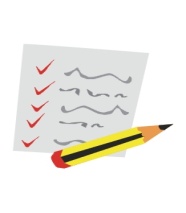 Nombre de la cooperativa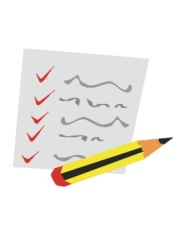 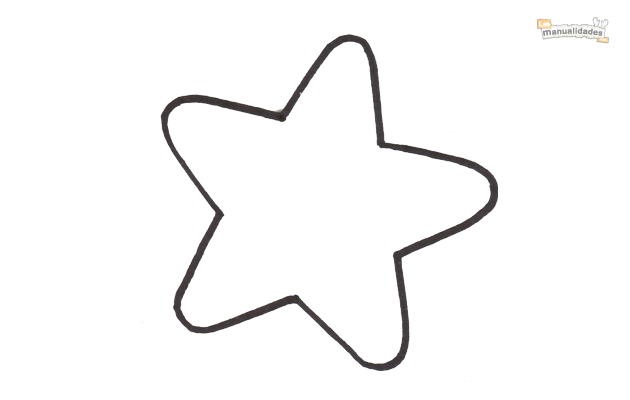 Organización y responsabilidades.Asamblea General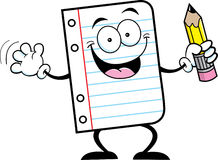 Reuniones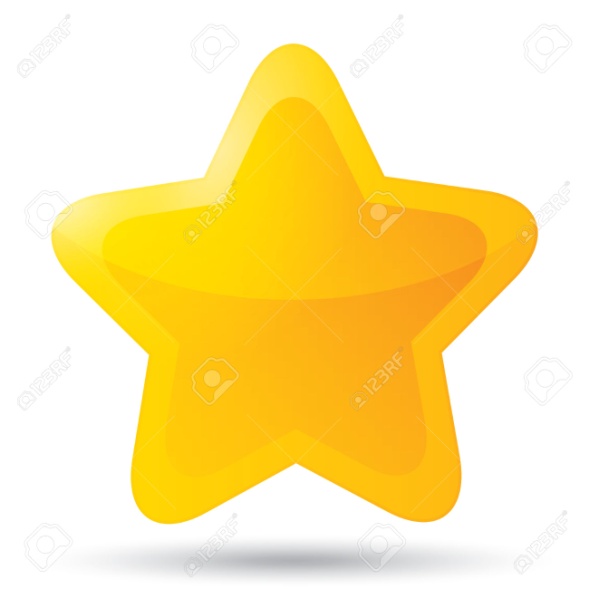 